Regional Healthcare Partnership 8 Regional MeetingThursday, April 18, 2013 • 9:30 a.m. – 11:30 a.m. 1801 East Old Settlers Boulevard #100 • Round Rock, Texas 78664AGENDAWelcome and IntroductionsUpdates from HHSCCMS Review of RHP 8 PlanPlan Submitted to CMSReview TimelineDY1 Payments RHP 8 PaymentsHHSC DY1 payment scheduleDY2 Project Activities, Reporting, and PaymentsProject Implementation DY2 Reporting and Payments Projected Dates for Reporting PeriodsRegional Consensus on Reporting Period 1Estimated Payment Dates  DY3 Planning Estimated Timeline Anticipated Planning Process  TAMHSC Waiver Team Restructure Q&A Adjourn 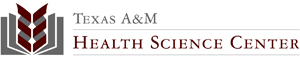 